February 17, 2020Dear Valued Donor,We are pleased to announce Brickton Montessori School’s Annual Benefit, The Big Leap, will be held on Saturday, April 18, 2020. This event can offer great exposure for your business, and we invite you to get involved.The Big Leap is Brickton’s biggest fundraising event. Each year the benefit’s proceeds support our mission to provide an outstanding Montessori education to the next generation of leaders. Our diverse student population comes from all around the northwest Chicago community. Your involvement will help us to serve even more families and connect learning beyond the classroom.This year’s Big Leap will feature a live and silent auction.How can we support each other? Your contribution of goods or services will get your company in front of hundreds of people through our online auction, plus over 100+ families the night of the benefit, and school alumni. Whether gift certificates, a behind-the-scene tour of your facilities, an hour of your consultation services, or even a private showing of your goods, in return, you’ll enjoy the flow of free publicity, including:• highlighted on our school website, our online auction , community boards, and social media postings;• prominent mention in the benefit auction program and easel display; and• donor listing in our annual report. The Big Leap is a reason to come together – not only to share in the common cause of education, but to celebrate community and the connections that keep us strong. Please do not hesitate to contact me with any questions at 773-714-0646.Thank you for your consideration to support Brickton’s annual benefit. Questions? Please contact Kelly McDermott, Community Coordinator, at 773.714.0646 or kelly.mcdermott@brickton.org. Brickton Montessori School is a 501©(3) tax-exempt entity Taxpayer identification number 36-3443480. All donations are deductible to the extent permitted by law.Sincerely,       KC Higdon and Sharon Martwick                                                                                                     Benefit Co-Chairs                                                                                                                             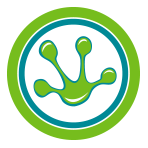 DONATION FORM – YES, I want to donate! 
Please complete one form per donation. Thank you for your contribution!Item Donated:
________________________________________________________________________________________________
________________________________________________________________________________________________ Item Description (in detail):
________________________________________________________________________________________________
________________________________________________________________________________________________
________________________________________________________________________________________________Value (donor must declare value): $ __________________________Donor Name: __________________________________________________________________________________Donor name to appear in catalog: ☐Same as above    ☐Anonymous    ☐Other __________Donor Contact Information:Address 1:		_____________________________________________	
Address 2:		_____________________________________________
Telephone:		_____________________________________________
Email:			_____________________________________________☐Donation delivered with form. ☐Donation will be delivered on: _______________☐Donation needs to be picked up by Brickton on: _______________Brickton Montessori School is a 501 (c)(3) tax-exempt organization. Donations are tax deductible to the extent allowed by law.Thank you for your consideration to support Brickton’s annual benefit. Questions? Please contact Kelly McDermott, Community Coordinator, at 773.714.0646 or kelly.mcdermott@brickton.org.For Internal Use Only:         Auction Item            Gift Certificate         ReceivedDate: